Задание: «География + литература».( к теме «Климат России. Атмосферные фронты. Циклоны и антициклоны. 8 класс)Используя произведения русских писателей, определите свойства воздушных масс (теплый фронт, холодный фронт, циклон, антициклон).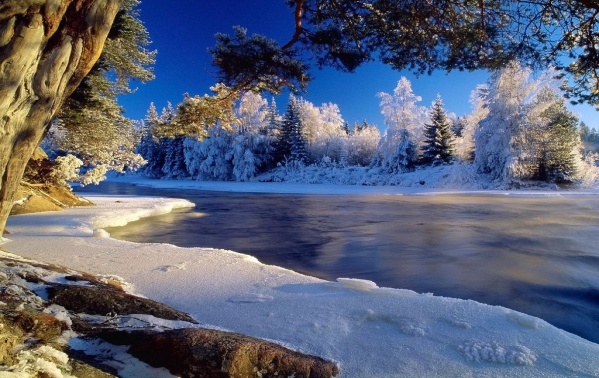 Мороз и солнце; день чудесный!..Под голубыми небесамиВеликолепными коврами, Блестя на солнце, снег лежит;Прозрачный лес один чернеет, и ель сквозь иней зеленеетИ речка подо льдом блестит.                                                              А.С.Пушкин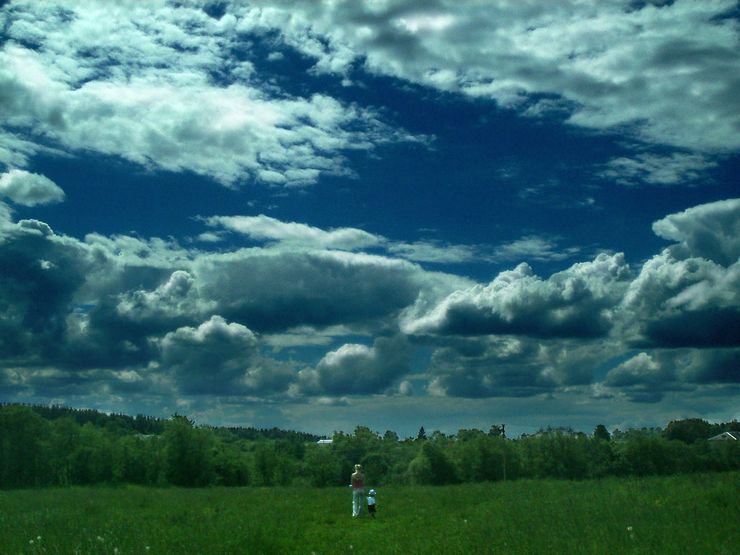 Помнишь: мы не ждали ни дождя,                                                      ни грома,Вдруг застал нас ливень далеко от дома;Мы спешили скрыться под мохнатой                                                               елью…Не было конца тут страху и веселью!Дождик лил сквозь солнце, и под елью    мшистой Мы стояли точно в клетке золотистой…                                                            А.Майков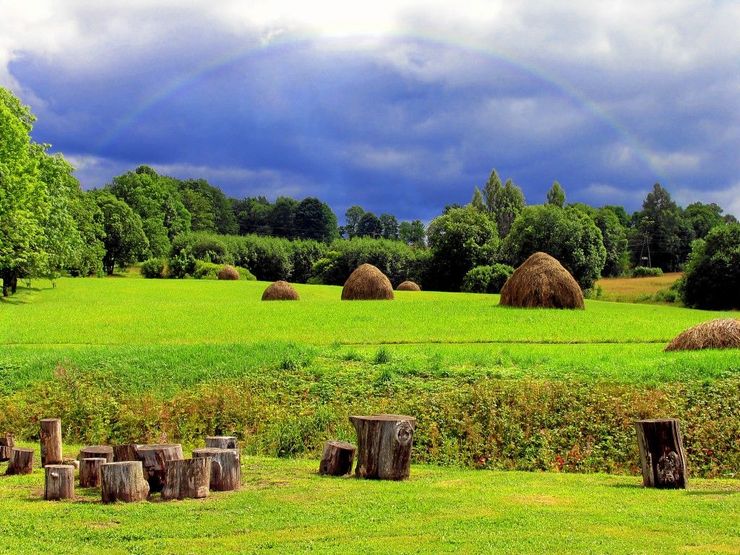 Полдневный час. Жара гнетёт дыханье;Глядишь, прищурясь – блеск глаза слезит,И над землёю воздух в колебаньи,Мигает быстро, будто бы кипит.И тени нет. Повсюду искры, блестки, Трава слегла, до корня прожжена…                                                           К.Случевский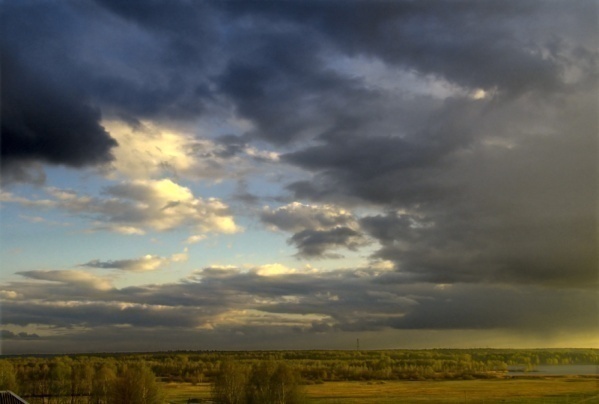 Внезапно небо прорвалосьС холодным пламенем и громом, И ветер начал вкривь и вкосьКачать сады за нашим домом. А туча шла, гора горой!И все раскалывалась ввысь, Плач раздавался колыбельный,И стрелы молний все неслисьВ простор тревожный, беспредельный.                                                                    И.Рубцов